Publicado en  el 09/02/2016 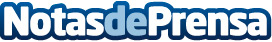 Consejos para mantener la seguridad y la intimidad en la RedDatos de contacto:Nota de prensa publicada en: https://www.notasdeprensa.es/consejos-para-mantener-la-seguridad-y-la_1 Categorias: E-Commerce Ciberseguridad http://www.notasdeprensa.es